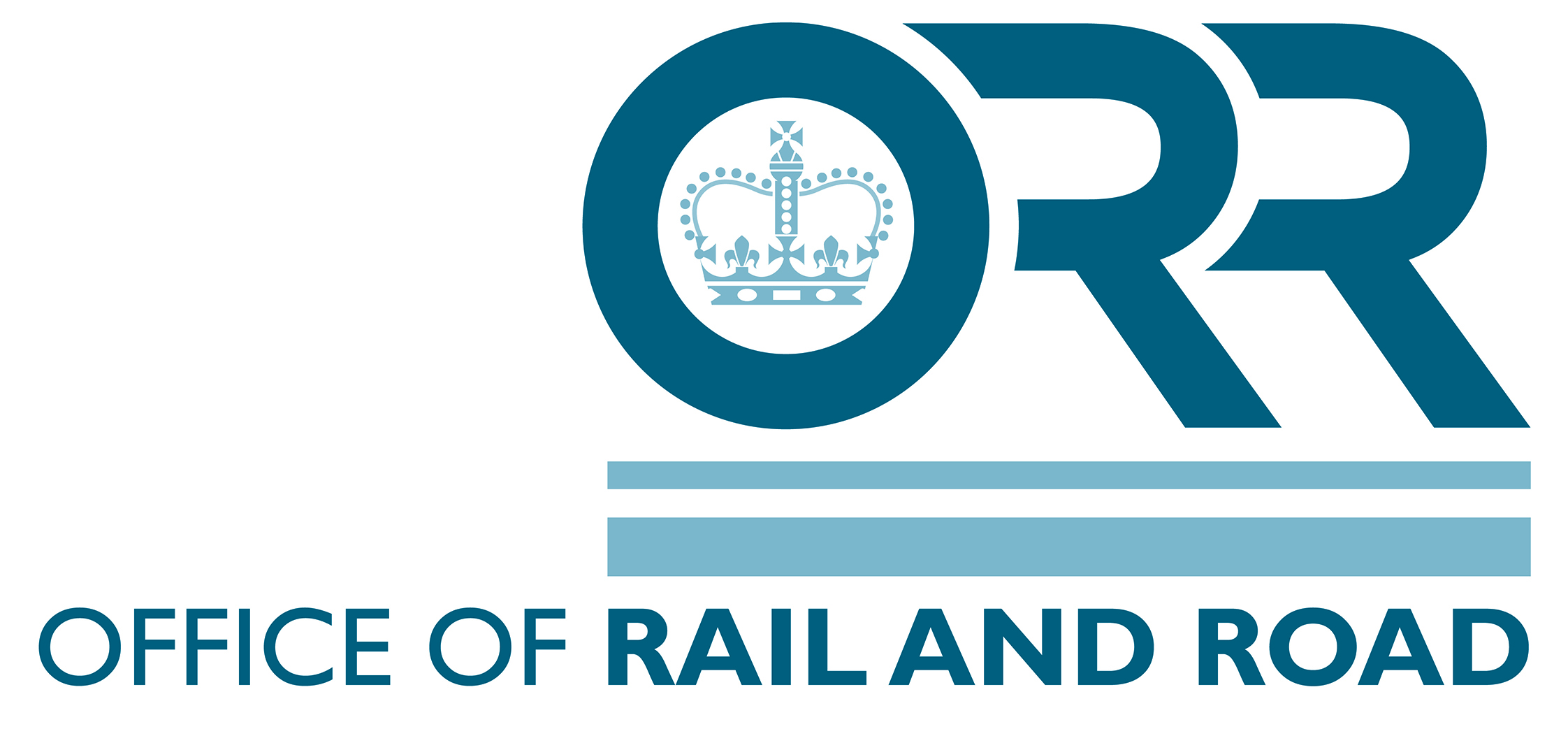 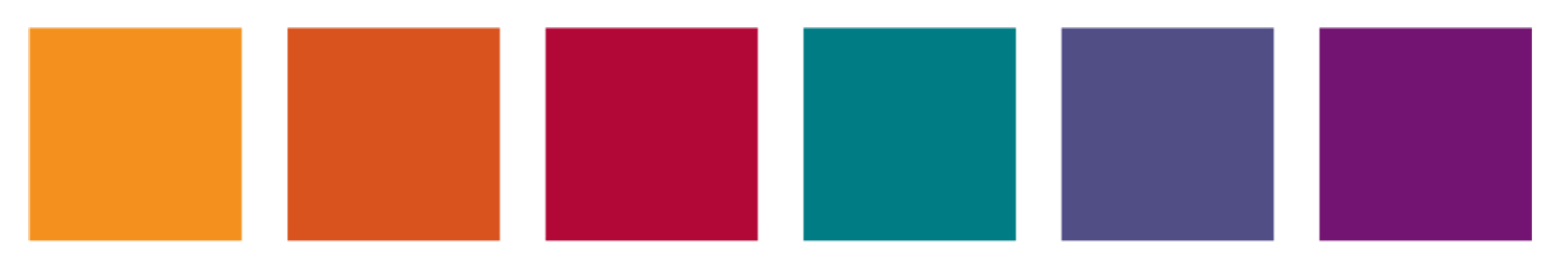 Annual Safety Report FormGuidance on how to complete this template is available at https://orr.gov.uk/__data/assets/pdf_file/0019/2728/annual-safety-report-guidance-for-mainline-transport-operators.pdf. When completed, please email completed form to rogs@orr.gov.ukSection A: Targets which have been set & methods of monitoring progress towards themROGS Regulation 20 (1)(a): Information on how the transport operator’s safety targets, referred to in paragraph 2(b) of Schedule 1, are met  Section B: Targets which have been set & outcomesROGS Regulation 20 (1)(b)The results achieved through putting the transport operator’s safety plans, referred to in paragraph 2(b) of Schedule 1, into effectSection C: Common Safety IndicatorsROGS Regulation 20 (1) (c):Statistics for the common safety indicators listed in Annex I of European Directive 2004/49/EC (as amended by Directive 2014/88/EU) insofar as they are relevant to the operation in questionORR will no longer collect data for the common safety indicators (CSI) using this template. Instead they will be collected separately as part of pre-existing CSI data collection arrangements between transport undertakings and RSSB. For infrastructure managers, these data will be collected by ORR through bilateral communications.The intention is that these changes reduce the burden on transport operators with regards to data provision.Section D: Internal Safety AuditsROGS Regulation 20(1)(d)The findings of safety auditing carried out pursuant to the procedures referred to in paragraph 2(k) of Schedule 1In the table below, please list significant outcomes and actions taken as a result of internal safety audits.Please mark unused rows as “N/A”Section E: Major Malfunctions/DeficienciesROGS Regulation 20 (1)(e)Comments on any deficiencies or malfunctions relating to the running of vehicles or the management of infrastructure relating to the operation in question that may be relevant to the safety of that transport system.Section F: Experience of applying the common safety method for risk evaluation and assessmentCommission Implementing Regulation (EU) 402/2013 (Article 18) - Experience with the application of the CSM for risk evaluation and assessment. The report shall also include a synthesis of the decisions related to the level of significance of the changes.Section G: Experience of applying the common safety method for monitoringCommission Regulation (EU) 1078/2012 (Article 5) - Experience with the application of the CSM for monitoring.Guidance on how to complete this template is available at https://orr.gov.uk/__data/assets/pdf_file/0019/2728/annual-safety-report-guidance-for-mainline-transport-operators.pdf. . When completed, please email completed form to rogs@orr.gov.ukName of OrganisationType of Organisation (TOC, FOC or NR)Period covered by reportDate of submission to ORRSafety Manager contact detailsSafety Manager contact detailsNameJob TitleAddressTelephoneFaxEmailReported Prepared bySigned off bySection A: General NarrativeTable A1: Workforce SafetyTable A1: Workforce SafetyTable A1: Workforce SafetyTable A1: Workforce SafetyKey Risk AreaKey Risk AreaTarget Set for 2019Commentary on monitoring process and strategy to meet the target.A1.1A1.2A1.3A1.4A1.5Table A2: Passenger SafetyTable A2: Passenger SafetyTable A2: Passenger SafetyTable A2: Passenger SafetyKey Risk AreaKey Risk AreaTarget Set for 2019Commentary on monitoring process and strategy to meet the target.A2.1A2.2A2.3A2.4A2.5Table A3: Operational SafetyTable A3: Operational SafetyTable A3: Operational SafetyTable A3: Operational SafetyKey Risk AreaKey Risk AreaTarget Set for 2019Commentary on monitoring process and strategy to meet the target.A3.1A3.2A3.3A3.4A3.5Table A4: OtherTable A4: OtherTable A4: OtherTable A4: OtherKey Risk AreaKey Risk AreaTarget Set for 2019Commentary on monitoring process and strategy to meet the target.A4.1A4.2A4.3A4.4A4.5Section B: General NarrativeTable B1: Workforce SafetyTable B1: Workforce SafetyTable B1: Workforce SafetyTable B1: Workforce SafetyTable B1: Workforce SafetyKey Risk AreaKey Risk Area2019 Target 2019 Target OutcomeCommentary on outcomeB1.1B1.2B1.3B1.4B1.5Table B2: Passenger SafetyTable B2: Passenger SafetyTable B2: Passenger SafetyTable B2: Passenger SafetyTable B2: Passenger SafetyKey Risk AreaKey Risk Area2019 Target 2019 Target OutcomeCommentary on outcomeB2.1B2.2B2.3B2.4B2.5Table B3: OperationalTable B3: OperationalTable B3: OperationalTable B3: OperationalTable B3: OperationalKey Risk AreaKey Risk Area2019 Target 2019 Target OutcomeCommentary on outcomeB3.1B3.2B3.3B3.4B3.5Table B4: OtherTable B4: OtherTable B4: OtherTable B4: OtherTable B4: OtherKey Risk AreaKey Risk Area2019 Target 2019 Target OutcomeCommentary on outcomeB4.1B4.2B4.3B4.4B4.5Section D: General NarrativeSection D: General NarrativeSection D: General NarrativeNumber of internal safety audits planned for 2019:Number of internal safety audits completed in 2019:Table D1: Outcome of AuditsTable D1: Outcome of AuditsTable D1: Outcome of AuditsSubject of auditOutcome of Audit/Actions taken as a result of audit i.e. have recommendations been completedD1.1D1.2D1.3D1.4D1.5D1.6D1.7D1.8D1.9D1.10D1.11D1.12D1.13D1.14D1.15Section E: General NarrativeTable E: Major malfunctions/DeficienciesTable E: Major malfunctions/DeficienciesTable E: Major malfunctions/DeficienciesDescription of Malfunction/ DeficiencyActions taken or lessons learned from these events, please provide commentaryE1.1E1.2E1.3E1.4E1.5E1.6E1.7E1.8E1.9E1.10Please enter details belowPlease enter details below